Vorübung zum Wiesendschungel Farbpapiere erstellen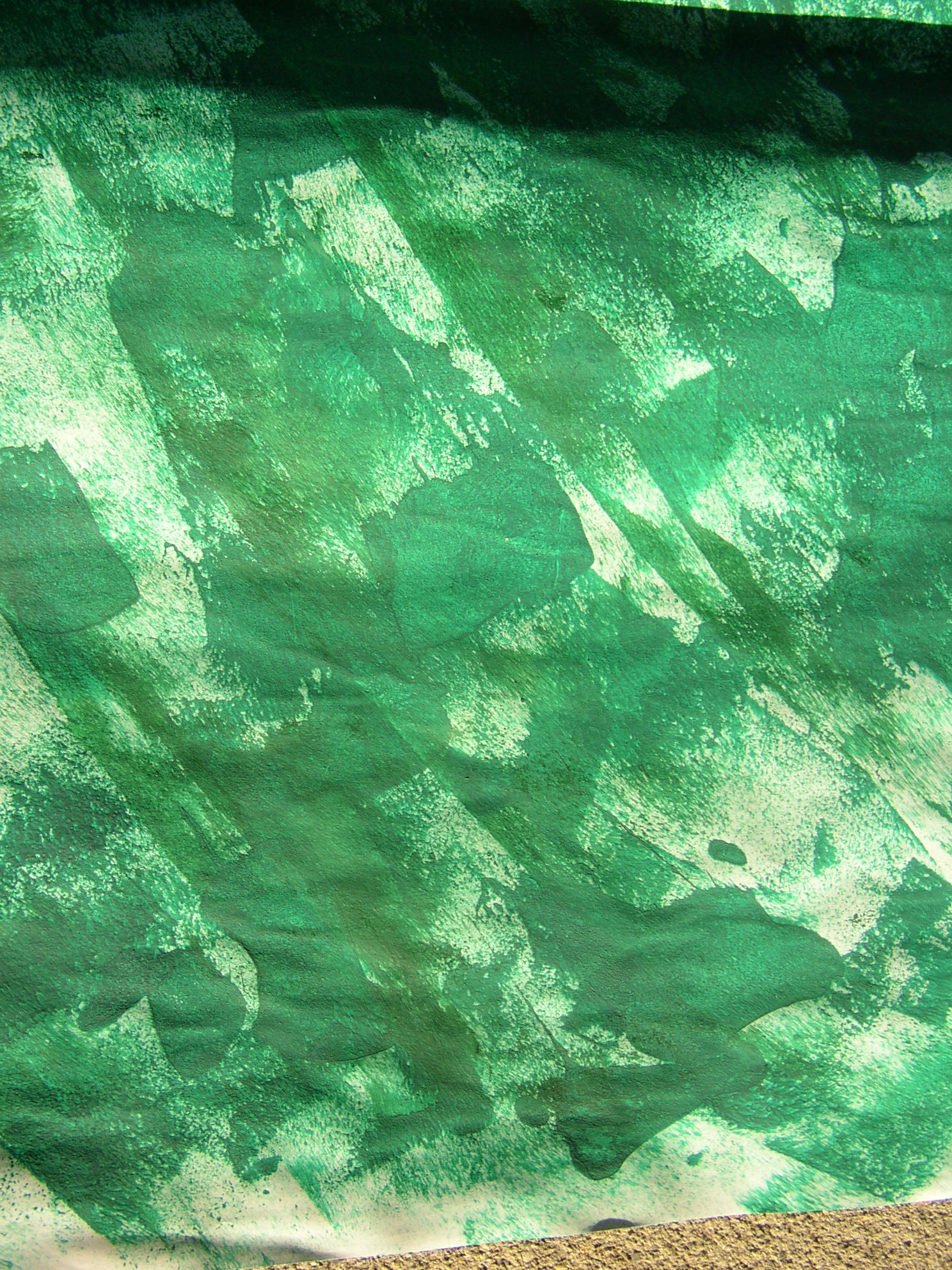 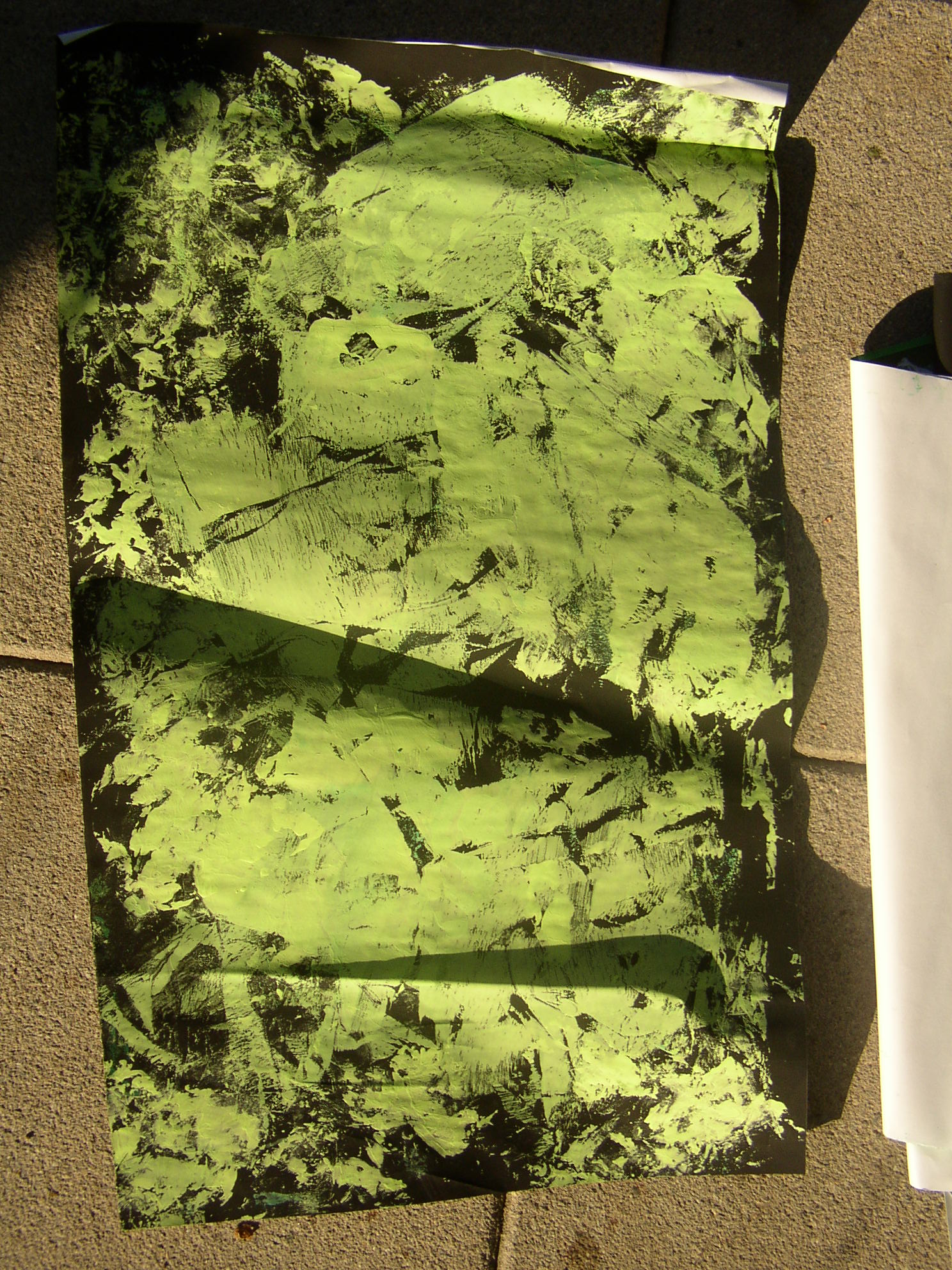 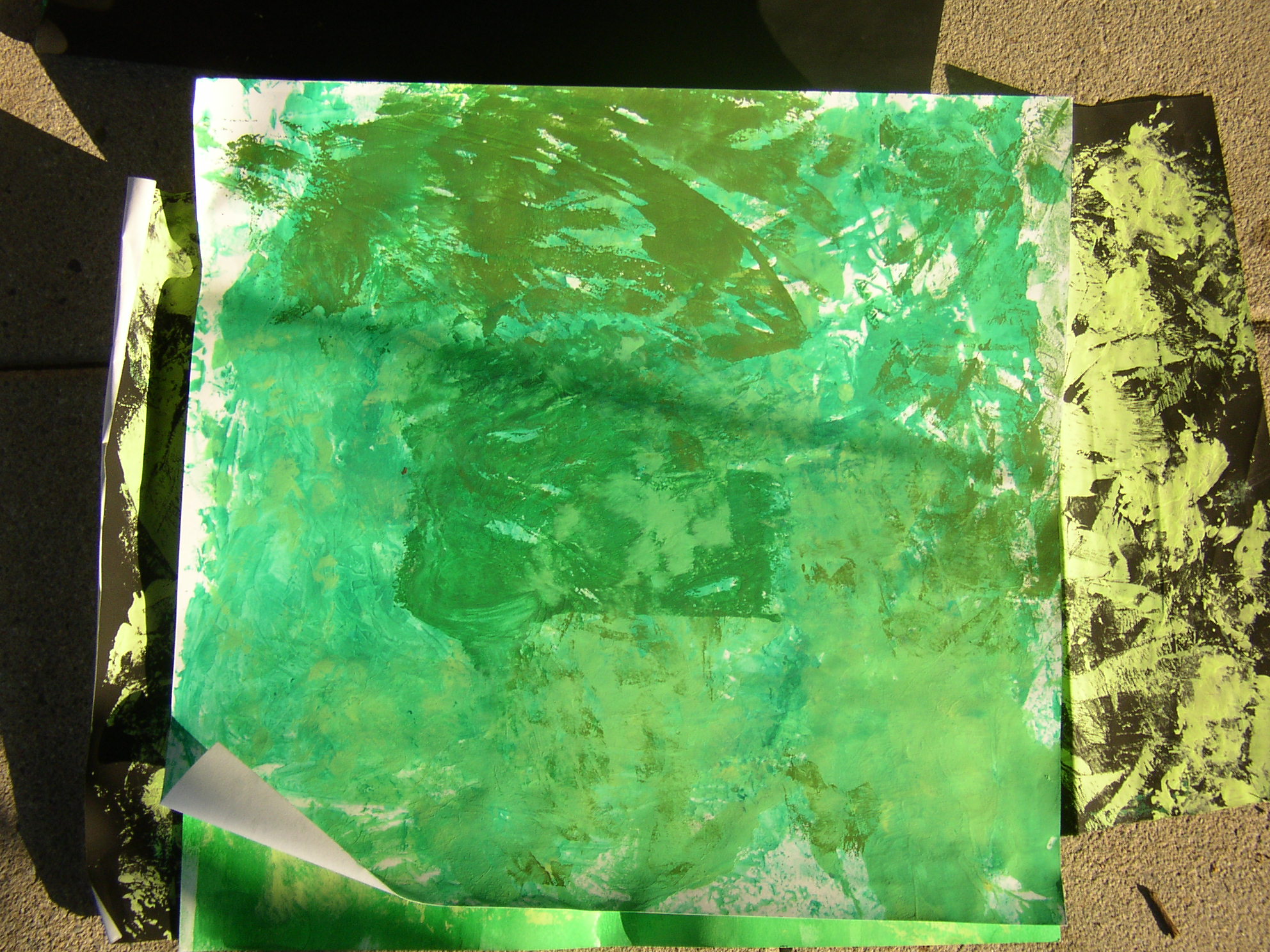 Formenrepertoire erstellen (gerissene und geschnittene Konturlinien)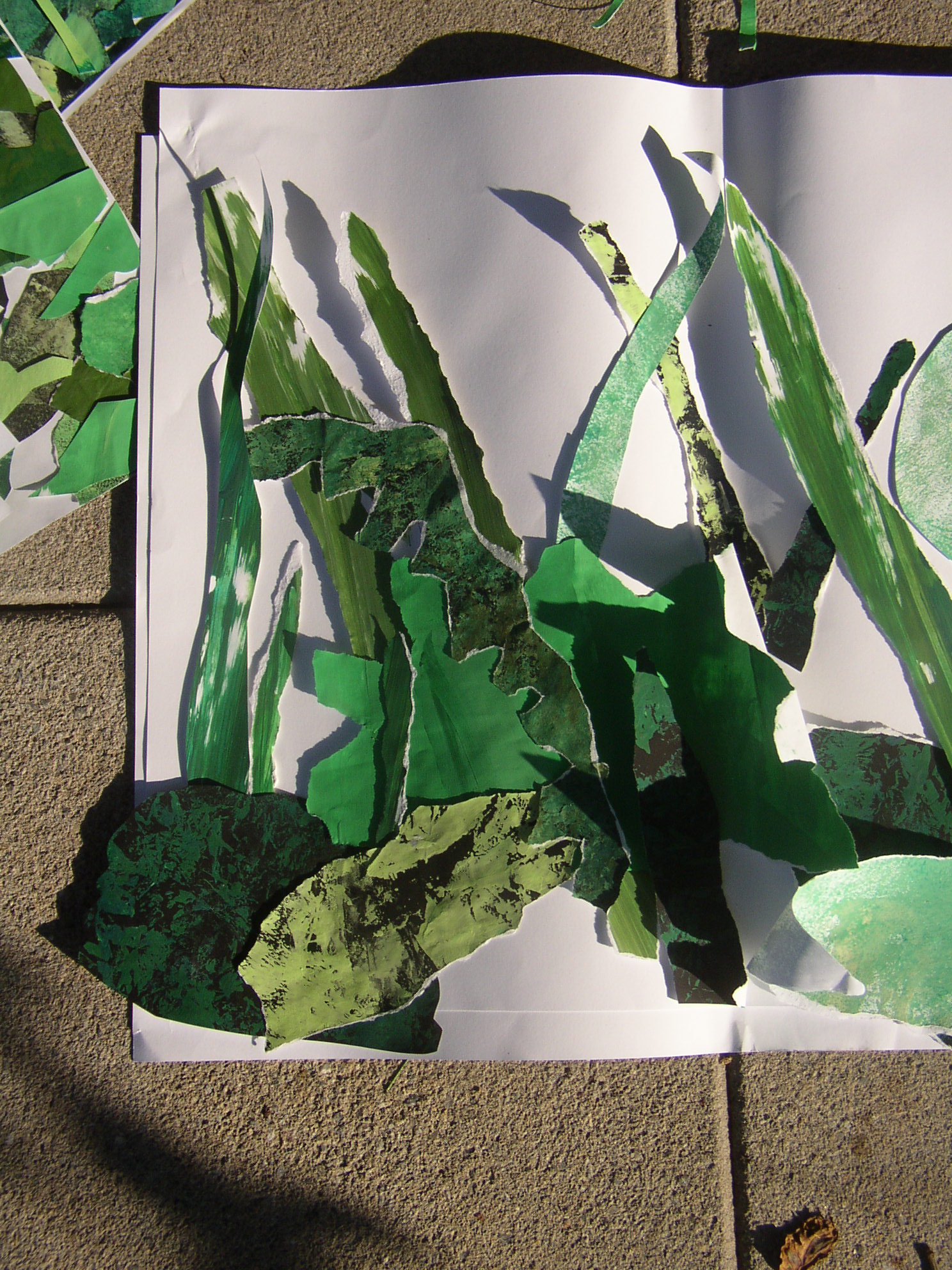 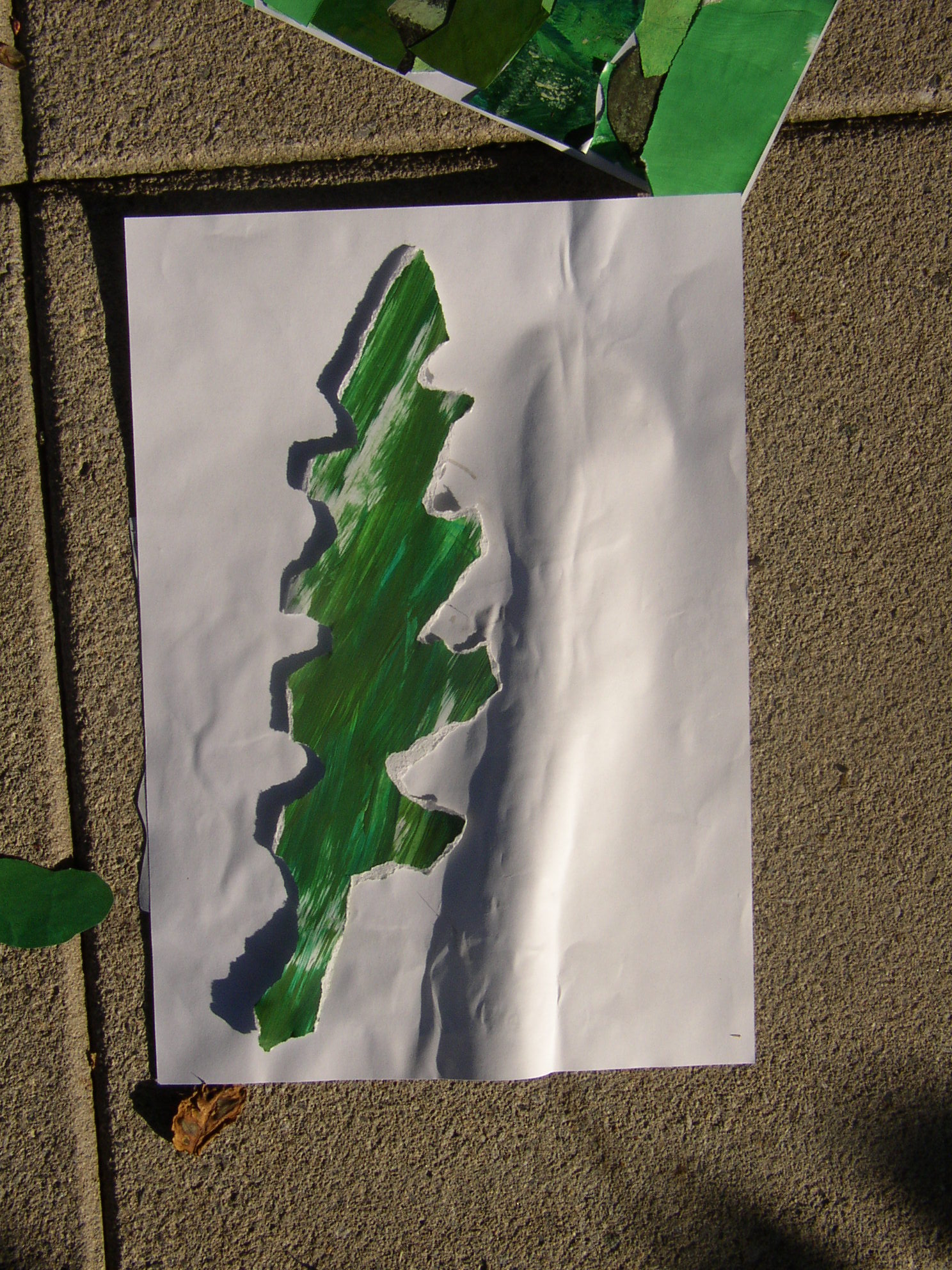 Kleinformatige Übungsaufgabe  Umsetzung auf DIN A2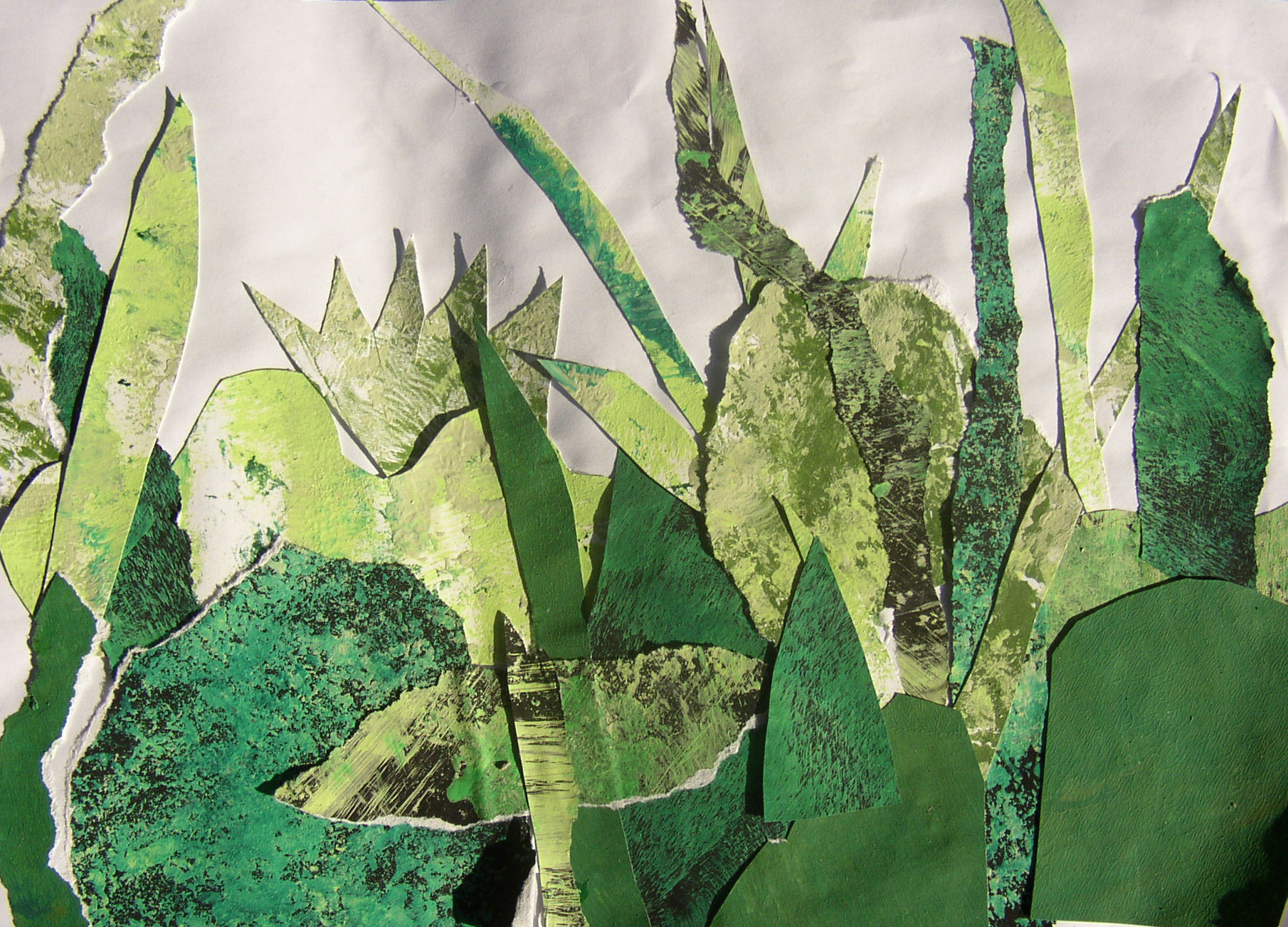 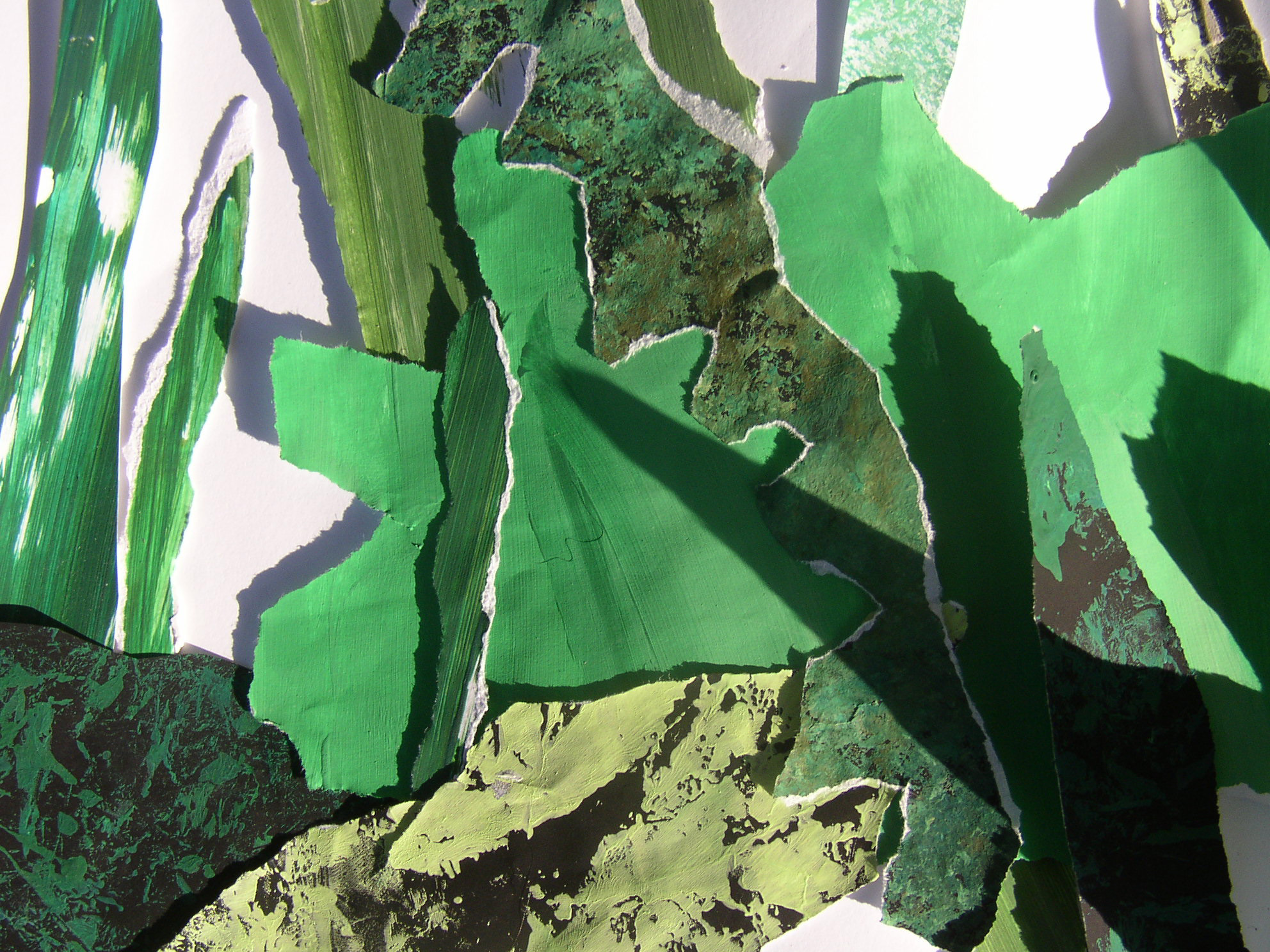 Bildquellen: ZP Sek1 BK